ПОЛОЖЕНИЕ О СОРЕВНОВАНИЯХ 1-2 июля 2023 г.КСК «Конная Лахта»ОБЩАЯ ИНФОРМАЦИЯОРГАНИЗАТОРЫОргкомитет:Ответственность за организацию соревнований несет Оргкомитет, ответственность за проведение соревнований несет Главная судейская коллегия.  Оргкомитет и Главная судейская коллегия оставляют за собой право вносить изменения в программу соревнований в случае непредвиденных обстоятельств. Федерации конного спорта России и Санкт-Петербурга не несут ответственности по вопросам финансовых обязательств Оргкомитета.ОБЩИЕ УСЛОВИЯСоревнования проводятся в соответствии с:Правилами вида «Конный спорт» (Приложение к приказу Министерства спорта Российской Федерации от «27» сентября 2022 г. № 774);Ветеринарным Регламентом ФКСР, редакция 2, утв. Решением Бюро ФКСР Б 26 - 10/22 от 28.10.2022, действ. с 01.01.2023гРегламентом ФКСР по конному спорту, с изм. на 01.01.2022 г.Регламентом соревнований по вольтижировке, действующая редакцияРегиональным регламентом соревнования по вольтижировке, действующая редакцияПравилами FEI по антидопинговому контролю и медикаментозному лечению лошадей (2-е изд., действ. с 01.01.2016)Всеми действующими поправками к указанным выше документам, принятыми в установленном порядке и опубликованными ФКСР.ГЛАВНАЯ СУДЕЙСКАЯ КОЛЛЕГИЯ  И  ОФИЦИАЛЬНЫЕ ЛИЦАТЕХНИЧЕСКИЕ УСЛОВИЯПРИГЛАШЕНИЯ И ДОПУСКДОПУСК К УЧАСТИЮ В СОРЕВНОВАНИЯХ:Настоящее положение, полученное по факсу или электронному адресу, является приглашением на соревнования.В рамках типа соревнований спортсмен может выступать только в одной возрастной категории.К участию в соревнованиях допускается лонжер (кордовый) и помощник лонжера (кордового) старше 18 лет и лошади старше 6 лет.Выступление допускается только на аллюрах, указанных в таблице «Возрастные ограничения и состав программ».Возрастные ограничения и состав программ:ЗАЯВКИСрок предварительной заявки до 10 июня 2023 г. на e-mail: Срок именной заявки до 20 июня 2023 г. Заявки подаются по форме на e-mail: Krykva@mail.ruОкончательные заявки и документы для участия подаются во время работы комиссии по допуску.При отсутствии Предварительной заявки Оргкомитет оставляет за собой право отказать в размещении лошадей или в приеме окончательной заявки.УЧАСТИЕНа мандатную комиссию должны быть предоставлены следующие документы:заявка по форме;документ, подтверждающий личность спортсмена (паспорт, свидетельство о рождении);паспорт(а) спортивной лошади ФКСР;документ, подтверждающий уровень технической подготовленности спортсмена (зачетная книжка, удостоверение о спортивном разряде/звании), если есть;-    действующий медицинский допуск организации, имеющей лицензию на       осуществление медицинской деятельности, предусматривающей работы (услуги) по лечебной физкультуре и спортивной медицине.для спортсменов, которым на день проведения соревнования не исполнилось 18 лет, требуется нотариально заверенные доверенность (заявление) тренеру от  родителей или законного опекуна на право действовать от их имени и разрешение  на  участие в соревнованиях по конному спорту;      действующий страховой полис или уведомление ФКСР об оформлении страховки через ФКСР;Ветеринарному врачу соревнований при въезде на территорию проведения соревнований предоставляется ветеринарное свидетельство (сертификат)ЖЕРЕБЬЁВКА УЧАСТНИКОВ ПРОГРАММА СОРЕВНОВАНИЙВ зависимости от количества участников в возрастных категориях время начала соревнований может быть изменено организационным комитетом.ОПРЕДЕЛЕНИЕ ПОБЕДИТЕЛЕЙ И ПРИЗЕРОВСоревнования судятся 2-4 судьями. При подсчете итогового результата используются следующие расчетные коэффициенты:Для программы, исполненной на шагу:- для оценки лошади применяется коэффициент 0,7;- для оценки артистизма применяется коэффициент 1;- для оценки техники применяется коэффициент 0,5;- для оценки обязательных упражнений применяется коэффициент 0,5.Результаты соревнований во всех зачетах определяются по итогам выступлений как среднее арифметическое оценок за все исполненные программы.Победители и призеры  определяются:Утвержденные протоколы соревнований (технические результаты) и отчет Технического делегата организаторы представляют на бумажных и электронных носителях в ФКСПб по окончании соревнований по электронной почте manager@fks-spb.ruНАГРАЖДЕНИЕРАЗМЕЩЕНИЕВЕТЕРИНАРНЫЕ АСПЕКТЫВетеринарный осмотр осуществляется по прибытии.Ветеринарный врач:  Синицына И.Ю.ФИНАНСОВЫЕ УСЛОВИЯСТРАХОВАНИЕОтветственность Организаторов перед участниками и третьими лицами – в соответствии с Федеральным Законом «О физической культуре и спорте в Российской Федерации» от 23 ноября  2007 года.Настоятельно рекомендуется каждому участнику соревнований и владельцу лошади иметь во время соревнований при себе действующий страховой полис о договоре страхования гражданской ответственности.ПРИЛОЖЕНИЕОбязательная и произвольная программа выполняются под индивидуальную музыку. Фонограммы принимаются до 8 апреля 2023 г. (включительно) по e-mail: Lvrwork@list.ru(Лев Румянцев)USB и иные носители НЕ ПРИНИМАЮТСЯ.Файлы с фонограммами должны быть подписаны следующим образом: для индивидуалов: Иванов ОП или Иванов ПП, для пар: ПАРА Иванов Сидоров, КСК Охтадля групп: ГРУППА Центр Ладога  ПП и т.д.ОБЯЗАТЕЛЬНАЯ ПРОГРАММА:ПОРЯДОК ВЫСТУПЛЕНИЯ В ИНДИВИДУАЛЬНЫХ СОРЕВНОВАНИЯХ  
CVN A-MINIСпортсмен выполняет 8 упражнений одним блоком из предлагаемых на выбор: 4 упражнения из Обязательной программы (Описание см. Регламент соревнований по вольтижировке ФКСР):4 упражнения из Произвольной программы на выбор спортсмена:На выполнение восьми упражнений предоставляется 1 минута 30 секунд, превышение нормы времени штрафуется – 1 балл из Оценки за общее впечатление.Спортсмен выполняет два блока упражнений, без промежуточного соскока между ними. Заскок и соскок не оценивается, допускается помощь.Сначала выполняется блок из четырех обязательных упражнений, а затем спортсмен незамедлительно выполняет блок из четырех произвольных упражнений.При выполнении менее восьми упражнений, за каждое невыполненное упражнение ставится оценка «0» (ноль).Дополнительно оценивается «Общее впечатление»: оценка составляет 10% от общей оценки судьи. В оценку общего впечатления входит:СОГЛАСОВАНО, ГСК________________ / Смолякова Н.А.Ответственный менеджер ВКС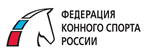 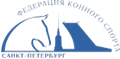 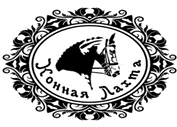        УТВЕРЖДЕНОДиректор турнира______________ Епишина М.В.«__» ___________ 2023       УТВЕРЖДЕНОДиректор турнира______________ Епишина М.В.«__» ___________ 2023СОГЛАСОВАНОВице-президент РОО «ФКС СПб»___________/ Стефанская А.А.«__» ___________ 2023СОГЛАСОВАНОВице-президент РОО «ФКС СПб»___________/ Стефанская А.А.«__» ___________ 2023по вольтижировке«КОННАЯ ЛАХТА» 
СТАТУС СОРЕВНОВАНИЙ:МежмуниципальныеМежмуниципальныеМежмуниципальныеКАТЕГОРИЯ СОРЕВНОВАНИЙ:ЛичныеЛичныеЛичныеТИПЫ СОРЕВНОВАНИЙ:Индивидуальные, парные, групповыеИндивидуальные, парные, групповыеДАТА ПРОВЕДЕНИЯ:1-2 июля 2023 года.1-2 июля 2023 года.МЕСТО ПРОВЕДЕНИЯ:КСК «Конная Лахта»Санкт-Петербург, Лахтинский пр., д.100Телефон: 8 911 921 26 21,lahtasport@mail.ruКСК «Конная Лахта»Санкт-Петербург, Лахтинский пр., д.100Телефон: 8 911 921 26 21,lahtasport@mail.ruРегистрационные данныев ФГИС "Меркурий"RU4254858RU4254858RU4254858ВОЗРАСТНЫЕ КАТЕГОРИИ:Индивидуальные соревнования                             CVN, CVNCh, CVN A-mini, CVN К1*, CVN K, CVN K ЮЗ, CVN BИндивидуальные соревнования                             CVN, CVNCh, CVN A-mini, CVN К1*, CVN K, CVN K ЮЗ, CVN BИндивидуальные соревнования                             CVN, CVNCh, CVN A-mini, CVN К1*, CVN K, CVN K ЮЗ, CVN BПарные соревнованияCVN , CVN Ch, CVN K CVN BПарные соревнованияCVN , CVN Ch, CVN K CVN BГрупповые соревнованияГруппы CVNГрупповые соревнованияГруппы CVNПрезидент турнира Епишин Вадим АлександровичДиректор турнира Епишина Маргарита Вадимовна8 962 718 18 66ФИОКатегорияРегионГлавный судья Санникова О.А.ВКМоскваЧлены Гранд-жюриМихайлова Т.Г.Стикина Е.О.Савельева О.В.Королькова Т.Е.ВК1КВКВКНовгородская обл.МоскваСанкт-ПетербургЛенинградская областьГлавный секретарьРазбитная Е.А.ВКСанкт-ПетербургТехнический делегатМихайлова Т.Г.ВКНовгородская обл.Шеф-стюардВахмянина И.И.2КСанкт-ПетербургВетеринарный врачСиницына И.Ю.Ленинградская обл.Соревнования проводятсяв помещенииРазмеры боевого поля:20 х 20 х 7 метровРазмеры разминочного поля:20 х 40 Тип грунта:еврогрунтКатегории приглашенных участников:взрослые, юноши, детиКоличество лошадей на одного всадника2Количество регионов, приглашенных к участию:не ограниченоПеречень приглашенных регионов:все регионы РФКоличество приглашенных спортсменов из одного региона:не ограниченоС 2018 года все ветеринарные свидетельства по перевозке лошадей оформляются в электронном виде.
Все лошади, прибывающие на соревнования не зависимо от его статуса, должны быть чипированы (по требованию терриальных органов Россельхознадзора). 
Ветеринарная служба принимающей организации должна иметь чип-ридер для считывания кода. Номер чипа должен быть занесен в документы удостоверяющие лошадь (паспорт, племенное свидетельство и тд.).С 2018 года все ветеринарные свидетельства по перевозке лошадей оформляются в электронном виде.
Все лошади, прибывающие на соревнования не зависимо от его статуса, должны быть чипированы (по требованию терриальных органов Россельхознадзора). 
Ветеринарная служба принимающей организации должна иметь чип-ридер для считывания кода. Номер чипа должен быть занесен в документы удостоверяющие лошадь (паспорт, племенное свидетельство и тд.).Индивидуальные   соревнованияИндивидуальные   соревнованияИндивидуальные   соревнованияВзрослые CVNмужчины 16 лет и старшена лошадях 6 лет и старшепрограмма в соответствии с регламентом ФКСР:ОП – лошадь галоп/шаг, тест 3ПП - лошадь, шаг, тест 10Взрослые CVNженщины 16 лет и старшена лошадях 6 лет и старшепрограмма в соответствии с регламентом ФКСР:ОП – лошадь галоп/шаг, тест 3ПП - лошадь, шаг, тест 10Дети CVNChмальчики 12-14 летна лошадях 6 лет и старшепрограмма в соответствии с регламентом ФКСР:ОП – лошадь галоп/шаг, тест 4ПП - лошадь, шаг, тест 9Дети CVNChдевочки 12-14 летна лошадях 6 лет и старшепрограмма в соответствии с регламентом ФКСР:ОП – лошадь галоп/шаг, тест 4ПП - лошадь, шаг, тест 9Дети, CVNKмальчики 8-11 летна лошадях 6 лет и старшепрограмма в соответствии с регламентом ФКСР:ОП - лошадь, шаг тест 1.Дети, CVNKдевочки 8-11 летна лошадях 6 лет и старшепрограмма в соответствии с регламентом ФКСР:ОП - лошадь, шаг тест 1.Юная звездаМальчики и девочки 10 лет и младшена лошадях 6 лет и старшепрограмма в соответствии с регламентом ФКСР:ПП -  шаг, тест 10CVN Bдевочки и мальчики 8  лет и младшена лошадях 6 лет и старшепрограмма в соответствии с регламентом ФКСР:ОП -  шаг, тест 1АCVN A-mini16 лет и младшеПрограмма в соответствии с регламентом ФКСЛО:A-mini Test , шагCVN К1*(*)мальчики 8-11 летна лошадях 6 лет и старшепрограмма в соответствии с регламентом ФКСР:ОП Тест 2А
ТП Тест 3 шагCVN К1*(*)девочки 8-11 летна лошадях 6 лет и старшепрограмма в соответствии с регламентом ФКСР:ОП Тест 2А
ТП Тест 3 шагПарные соревнованияПарные соревнованияПарные соревнованияВзрослыеCVNмужчины/женщины 10 лет и старше(2 спортсмена в паре)программа в соответствии с регламентом ФКСР:ПП -   шаг\галоп , тест 6ДетиCVNChмальчики/девочки 14 лет и младше  (2 спортсмена в паре) программа в соответствии с регламентом ФКСР:ПП – шаг\галоп, тест 6ДетиCVNK (**)мальчики/девочки  10 лет и младше (2 спортсмена в паре) программа в соответствии с регламентом ФКСР:ПП – шаг, тест 7АДетиCVNВ (**)мальчики/девочки 8 лет и младше (2 спортсмена в паре)программа в соответствии с регламентом ФКСР:ПП – шаг, тест 7АГрупповые соревнованияГрупповые соревнованияГрупповые соревнованияВзрослые CVNмужчины/женщины без ограничения возрастапрограмма в соответствии с регламентом ФКСР:ПП – шаг, тест 2(*)  в случае если в индивидуальном  зачете CVNK1*мальчики и CVNK1*девочки будет менее 3 участников (в любом или в обоих) зачеты будут объединены в смешанный CVK1*(**) в случае если в парном зачете CVNK и CVNB будет менее 3 пар участников (в любом или в обоих) зачеты будут объединены(*)  в случае если в индивидуальном  зачете CVNK1*мальчики и CVNK1*девочки будет менее 3 участников (в любом или в обоих) зачеты будут объединены в смешанный CVK1*(**) в случае если в парном зачете CVNK и CVNB будет менее 3 пар участников (в любом или в обоих) зачеты будут объединены(*)  в случае если в индивидуальном  зачете CVNK1*мальчики и CVNK1*девочки будет менее 3 участников (в любом или в обоих) зачеты будут объединены в смешанный CVK1*(**) в случае если в парном зачете CVNK и CVNB будет менее 3 пар участников (в любом или в обоих) зачеты будут объединеныЖеребьевка участников будет проводиться 01 июля 2023Порядок старта определяется жеребьёвкой с корректировкой, учитывающей порядок старта лошадей и используемую гурту.30 июня (пятница)17.00-18.00Заезд участников (вольтижировка)30 июня (пятница)17.00 – 19.00Тренировка по согласованию с ОК (вольтижировка)01 июля (суббота)10.00 – 11.00Комиссия по допуску участников01 июля (суббота)11.00 – 12.30Разминка01 июля (суббота)12.30 – 16.00Индивидуальный Обязательная программа CVN, CVNCh, CVNK, CVNB, CVNK1*16.00 –17.00Награждение: категорий CVNK, CVNBПо окончании – тренировка по согласованию с ОК02 июля (воскресенье)11.00 – 12.30Разминка 02 июля (воскресенье)11.00 – 17.30Произвольная программа, Техническая программа, Индивидуальный зачет CVN, CVNCh, CVNKЮЗ, CVNА-mini, CVNK1*02 июля (воскресенье)Произвольная программа парного зачета CVN, CVNCh, CVNK, CVNB, произвольная программа группового зачета CVN.02 июля (воскресенье)18.30 – 19.30Церемония награждения02 июля (воскресенье)20.30Выдача технических результатовИндивидуальные соревнованияCVN CVN СhCVN K
CVN К1*(*)Отдельно мужской и женский зачет, 
4 зачетаИндивидуальные соревнованияCVN A-miniСVN ЮЗCVN BСмешанный зачет, 3 зачетаПарные соревнованияCVN CVN ChCVN KCVN BСмешанный зачет, 4 зачета (**)Групповые соревнованияГруппы CVNСмешанный зачет, 1 зачетНаграждение победителей и призеров проводится 01 и 02 июля 2023 г. в соответствии с расписанием, в пешем строю.В индивидуальных соревнованиях CVN, CVNCh, CVN K1*  победители и призеры определяются по итогам выступлений в Обязательной и Произвольной/Технической программах , в категории  CVNK, CVNВ, CVNKЮЗ, CVN A-mini по выступлению в одной программе.  Победители награждаются медалью и грамотой. Призеры награждаются памятным сувениром, медалью и грамотой.В парных соревнованиях победители и призеры определяются по итогам выступления  в Произвольной программе. Победители награждаются медалью и грамотой. Призеры награждаются памятным сувениром, медалью и грамотой.В групповых соревнованиях победители и призеры определяются по итогам выступлений в Произвольной программе. Победители награждаются медалью и грамотой. Призеры награждаются памятным сувениром, медалью и грамотой.Оргкомитет соревнований оставляет за собой право на учреждение дополнительного призового фонда.Оплата размещения и питания за счет командирующей организации или заинтересованных лиц.1. Участники:Гостевой дом «Ближние Дубки» Санкт-Петербург, Приморский район, п.Ольгино, Коннолахтинский проспект, д.1 Ресепшен(круглосуточно): +7(812)309-91-88 e-mail: spbdubki@mail.ru https://spbdubki.ru/ Бронирование гостиницы осуществляется самостоятельноОтель «Lahta Plaza» Санкт-Петербург, Приморский проспект, дом 78, корпус 1 СЛУЖБА ПРИЕМА И РАЗМЕЩЕНИЯ +7 812 635-0-555 +7 921 434-42-12 e-mail: booking@lahtaplaza.ru, reception@lahtaplaza.ru https://lahtaplaza.ru Бронирование гостиницы осуществляется самостоятельно 2. Лошади:Денники предоставляются с 29.06.2023 по 03.07.2023 Заявки на размещение должны быть поданы вместе с предварительными заявками на электронную почту: krykva@mail.ruВ заявке для размещения лошадей необходимо указать дату и приблизительное время заезда. Возможно раннее размещение и поздний выезд. Стоимость размещения: 2000 руб./день (без кормов, с первой подстилкой). Менеджер конюшни: Новикова Анжела Ильинична, тел. +7 953 347-14-06, тел. arturitabn@yandex.ru Коваль: Искрин Антон Алексеевич, тел. +7 965 001-66-17, Anton_war@mail.ruПриезд:Время и дата приезда участников, прибытия лошадей должны быть поданы в Оргкомитет заранее.Состояние здоровья лошадей должно быть подтверждено ветеринарным свидетельством установленного образца. Обязательно наличие серологических исследований и профилактических прививок в соответствии с эпизоотической обстановкой в регионе.Взнос за участие в турнире вне зависимости от количества выступлений составляет с каждого участника:Взносы за участие направляются на оплату наградной атрибутики, сувенирной продукции, канцтоваров, работу судейской бригады и секретариата, аренду спортсооружений и звукоусиливающее оборудования, заказ машины «Скорой помощи» в соответствии с нормативами.КСК «Конная Лахта» предоставляет спортсооружения, обеспечивает техническое обслуживание соревнований, обеспечивает возможность оказания первой ветеринарной помощи.КСК «Конная Лахта» обеспечивает статьи затрат, связанные с техническим, звуковым и электронным обеспечением соревнования с использованием специальной программы для обсчета результатов соревнований. Организация подведения итогов мероприятия, награждение победителей и призёров, подготовка итоговых протоколовОплата транспортных расходов (в том числе на городской общественный транспорт), размещения участников и членов команд, аренда лошадей, оплата взносов за участие, доставка лошадей к месту соревнований, размещение и кормление лошадей, оплата работы ветврача и коваля производится за счет командирующих организаций и/или заинтересованных лиц.ОП Тест 1А*1. Заскок с подсаживанием2. Базовый сед3. ¼ Мельницы4. Сед лицом внутрь круга5. ¼ Мельницы 6. Паучок7. ¼ Мельницы8. Сед лицом наружу круга9. ¼ Мельницы10. Скамейка11. Ласточка12. Стойка13. Соскок с отталкиванием внутрь* В тесте 1А заскок и соскок не оцениваются.ОП Тест 11. Заскок с подсаживанием2. Базовый сед3. ¼ Мельницы4. Сед лицом внутрь круга5. ¼ Мельницы 6. Паучок7. ¼ Мельницы8. Сед лицом наружу круга9. ¼ Мельницы10. Скамейка11. Ласточка12. Стойка13. Соскок с отталкиванием внутрьТест ОП  2А (выполняется на галопе)Заскок не оценивается, допускается подсаживание на любом аллюре:1.Базовый сед2.Скамейка3.Ласточка на левом колене без руки 4.Стойка на коленях5.Планка (упор лежа) руки на ручках (после упражнения Стойка на коленях спортсмен берется за ручки гурты верхним хватом, вытягивает ноги вдоль крупа лошади и удерживает положение в течение 4х темпов галопа, затем возвращается в положение сед лицом вперед)6.1\2 мельницы7.Обратная планка (упор лежа сзади на ручках гурты) – спортсмен одновременно ставит обе ноги на круп лошади, затем поднимает таз, так, чтобы тело образовало прямую линию от затылка до кончиков стоп (голова – продолжение позвоночника) и удерживает положение в течение 4х темпов галопа, затем возвращается в положение сед лицом назад.8.Перенос левой ноги внутрь круга, за которым следует соскок внутрь*За невыполненное упражнение – оценка ноль («0»). Система оценки см. Регламент соревнований по вольтижировке ФКСР.* На соскоке хват за ручки гурты может  быть как за одну, так и за две ручки.ОП Тест 31. Заскок2. Базовый сед3.Скамейка4. Ласточка5. Стойка6. Мах из седа лицом вперед, ноги сомкнуты7. ½ Мельницы8. Мах из седа лицом назад, ноги не сомкнуты9.Соскок с отталкиванием внутрьОП Тест 41. Заскок2. Базовый сед3. Ласточка4. Стойка5. Мах из седа лицом вперед, ноги сомкнуты6. ½ Мельницы7. Мах из седа лицом назад, ноги не сомкнуты, за которым следует соскок с отталкиванием внутрьПП Тест 10Время исполнения программы максимум 1 минута.Сложность упражнений не учитываетсяПП тест 9Время исполнения программы максимум 1 минута.Только 10 упражнений с самой высокой степенью сложности оцениваются по шкале: Рискованные упражнения (R) 1.3 балла, сложные упражнения (D) 0,9 балла Средние упражнения (M) 0,4 баллаЛегкие упражнения (E) 0,2 балла. Оценка техники: 30% оценки сложности и 70% оценки исполненияТП тест 3Время исполнения 1 мин 10 сек. 5 технических упражнений:-колечко-вертикальный шпагат лицом вперед-стойка лицом назад-тачка-кувырок назад на шею лошадиПРОИЗВОЛЬНАЯ ПРОГРАММА. СОРЕВНОВАНИЯ ПАР.ПРОИЗВОЛЬНАЯ ПРОГРАММА. СОРЕВНОВАНИЯ ПАР.ПРОИЗВОЛЬНАЯ ПРОГРАММА. СОРЕВНОВАНИЯ ПАР.ПП тест 6 парыВремя исполнения программы максимум 1 минута 30 секунд.Только 10 упражнений с самой высокой степенью сложности оцениваются по шкале: Сложные упражнения (D) 1,0 балла Средние упражнения (M) 0,5 баллаЛегкие упражнения (E) 0,2 баллаПП тест 7А парыВремя исполнения программы максимум 1 минута 30 секунд.Сложность упражнений не учитываетсяПроизвольная программа пар выполняется двумя спортсменами. Во время выступления оба спортсмена должны сохранять контакт с лошадью, и/или гуртой, и/или падом, и/или между собой (за исключением прыжков).ПРОИЗВОЛЬНАЯ ПРОГРАММА. СОРЕВНОВАНИЯ ГРУПП.ПРОИЗВОЛЬНАЯ ПРОГРАММА. СОРЕВНОВАНИЯ ГРУПП.ПРОИЗВОЛЬНАЯ ПРОГРАММА. СОРЕВНОВАНИЯ ГРУПП.Произвольная программа групп может состоять из одиночных, двойных и тройных упражнения. Максимальное количество спортсменов, находящих одновременно на лошади, три. По крайней мере один вольтижер во время произвольной программы должен сохранять контакт с лошадью. ПП тест 2Время исполнения программы максимум 4 минуты.Может быть максимум 6 статических тройных упражнений, только 20 упражнений с самой высокой степенью оцениваются по шкале: Сложные упражнения (D) 0,5 балла Средние упражнения (M) 0,3 баллаЛегкие упражнения (E) 0,1 баллаВычеты за неполную группу – 1 балл из оценки артистизма.Вычет за невыполнение спортсменом не одного упражнения в произвольной программе – 1 балл из оценки артистизма.Произвольная программа групп может состоять из одиночных, двойных и тройных упражнения. Максимальное количество спортсменов, находящих одновременно на лошади, три. По крайней мере один вольтижер во время произвольной программы должен сохранять контакт с лошадью. ПП тест 2Время исполнения программы максимум 4 минуты.Может быть максимум 6 статических тройных упражнений, только 20 упражнений с самой высокой степенью оцениваются по шкале: Сложные упражнения (D) 0,5 балла Средние упражнения (M) 0,3 баллаЛегкие упражнения (E) 0,1 баллаВычеты за неполную группу – 1 балл из оценки артистизма.Вычет за невыполнение спортсменом не одного упражнения в произвольной программе – 1 балл из оценки артистизма.Произвольная программа групп может состоять из одиночных, двойных и тройных упражнения. Максимальное количество спортсменов, находящих одновременно на лошади, три. По крайней мере один вольтижер во время произвольной программы должен сохранять контакт с лошадью. ПП тест 2Время исполнения программы максимум 4 минуты.Может быть максимум 6 статических тройных упражнений, только 20 упражнений с самой высокой степенью оцениваются по шкале: Сложные упражнения (D) 0,5 балла Средние упражнения (M) 0,3 баллаЛегкие упражнения (E) 0,1 баллаВычеты за неполную группу – 1 балл из оценки артистизма.Вычет за невыполнение спортсменом не одного упражнения в произвольной программе – 1 балл из оценки артистизма.1)  Базовый сед;2)  1\2 мельницы;3)  Стойка на коленях;4)  Скамейка;5)  Ласточка без руки;6)  Паучок.1) Стойка на ногах (любое направление, руки произвольно, см. Регламент соревнований по вольтижировке ФКСР)2) Кувырок назад на шею лошади (см. Регламент, Технические упражнения ТП Тест2)3) Планка\обратная планка (силовое упражнение на руки)4) Бильман на колене5) Принц в любом направлении (в т.ч. на шее)6) Мах ногой из любого положения7) Вертикальный шпагат не менее 120º8) Ласточка (с рукой или без руки) в любом направлении, кроме направления лицом вперед на спине лошади- Соответствие движений спортсмена музыке (кроме упражнений Обязательной программы), - Харизма спортсмена, - Заинтересованность спортсмена, - Вход\выход в соревновательный круг, - Приветствие судьи, - Внешний вид спортсмена (костюм, прическа, опрятность, осанка)Запрещено исполнять на земле сложные акробатические элементы и прыжки.Выполнение упражнений сопровождается музыкой (одна музыкальная композиция на блок из восьми упражнений).